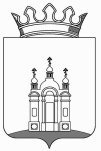 Уважаемые руководители!Сообщаем следующую информацию:1) на основании Закона Пермского края от 06.03.2020 №507-ПК «О внесении изменений в отдельные законы Пермского края в сфере организации и обеспечении отдыха детей и их оздоровления в Пермском крае» (приложение1) необходимо размещать информацию о предоставлении государственной поддержки организации и обеспечении отдыха детей и их оздоровления в Единой государственной системе социального обеспечения (ЕГИССО). Размещение  указанной информации в ЕГИССО осуществляется в соответствии с Федеральным законом от 17 июля 1999 г. № 178-ФЗ «О государственной социальной помощи».В связи с этим, в перечень документов на получение путёвки в лагерь с дневным пребыванием включена копия Страхового свидетельства государственного пенсионного страхования (СНИЛС) заявителя и ребёнка. Механизм размещения информации в ЕГОССО будет доведён позже.2) просим учитывать в работе Постановление администрации Добрянского городского округа от 16.03.2020 № 411 «Об организации и обеспечении отдыха, оздоровления и занятости детей в каникулярное время в Добрянском городском округе» (приложение 2).Понятие трудовые отряды уже не было возможности изменить в данном постановлении на лагерь труда и отдыха детей. Изменения в постановление обязательно будут внесены позже.3) необходимо разместить на сайте образовательного учреждения и довести до сведения родителей информацию о летней оздоровительной кампании 2020 года согласно приложениям 3,4 к настоящему письму.Приложение: на 68 л. в 1 экз.Начальник управления образования                                                          Е.В. КривенкоОстрик В.В. 2-12-72Приложение 3ЛЕТНЯЯ ОЗДОРОВИТЕЛЬНАЯ КАМПАНИЯ В 2020 ГОДУВ течение 2020 года в Добрянском городском округе предусмотрено оказание поддержки родителям (законным представителям) на организацию оздоровления и (или) отдыха детей в возрасте от 7 до 17 лет (включительно), проживающих на территории Добрянского городского округа.Поддержка родителям осуществляется через следующие формы:Предоставление путевки в лагерь с дневным пребыванием, организованный на базе образовательных учреждений, учреждений культуры и спорта :Для получения путевки в лагерь с дневным пребыванием родителям (законным представителям) необходимо обратиться в образовательную организацию  для написания заявления. Если ребёнок будет посещать лагерь дневного пребывания, то в путёвке в загородный лагерь ему будет отказано и наоборот, если ребёнок едет в загородный лагерь, то в путёвке в лагерь дневного пребывания ему будет отказано. Либо можно приобрести путёвку в лагерь дневного пребывания за полную стоимость (3 190,05руб-городские учреждения, 2 914,20-сельские учреждения) и путёвку в загородный лагерь за счёт средств краевого бюджета Пермского края.Предоставления Сертификата на отдых детей и их оздоровление  для частичной оплаты путевки:в загородный лагерь отдыха и оздоровления детей для детей от 7 до 17 лет (включительно, за исключением детей-сирот, детей, оставшихся без попечения родителей) в период летних каникул при продолжительности смены не менее 21 дня;в детский оздоровительный лагерь  санаторного типа для детей в возрасте от 7 до 17 лет (включительно, за исключением детей-сирот, детей, оставшихся без попечения родителей) в круглогодичном режиме при продолжительности смены не менее 24 дней;в детском специализированном (профильном) лагере для детей в возрасте от 7 до 17 лет (включительно, за исключением детей-сирот, детей, оставшихся без попечения родителей) в круглогодичном режиме при продолжительности смены не менее 14 дней.Лагеря располагаются на территории Пермского края и включены в краевой реестр организаций отдыха детей и их оздоровления! Сертификат - это именной документ, подтверждающий право родителя на государственную поддержку за счет средств бюджета Пермского края  в виде частичной оплаты путевки  в организации отдыха детей и их оздоровления Пермского края, включённой в реестр организаций отдыха детей и их оздоровления, с которой родитель заключил договор на оказание услуги по отдыху детей и их оздоровлению (приобретения путевки).Сертификат может быть использован только в организациях, оказывающих услуги по организации отдыха детей и их оздоровления, расположенных на территории Пермского края, включенных в реестр организаций отдыха детей и их оздоровления. Реестр лагерей расположен на сайте Министерства социального развития Пермского края, во вкладке «Отдых и оздоровление детей», ссылка: http://minsoc.permkrai.ru/otdykh-i-ozdorovlenie-detey/reestr-postavshchikov-uslug-po-organizatsii-otdykha-detey-i-ikh-ozdorovleniya/Для получения сертификата родителю необходимо:Перечень документов, необходимых для получения сертификата размещен в разделе «Перечень документов для получения путевки, сертификата, компенсации (памятка)».По вопросам получения сертификата нужно обращаться в Уполномоченный орган – Управление образования Добрянского городского округа по адресу: ул. Ленина, 5, каб. № 210,        тел. 2-12-72Предоставления компенсации родителям части расходов на оплату стоимости путевки в загородные лагеря отдыха и оздоровления детей,  детские оздоровительные лагеря санаторного типа, расположенные на территории Российской Федерации, в детские специализированные (профильные) лагеря, расположенные на территории Пермского краяСхема: Подали заявление на компенсацию => Оплатили полную стоимость путевки  => Съездили в лагерь  => Получили компенсацию.Компенсация - это возмещение части расходов на оплату стоимости путевки в загородные лагеря отдыха и оздоровления детей, детские оздоровительные лагеря санаторного типа, детские специализированные (профильные) лагеря. Компенсация предоставляется одному из родителей, внесшему плату за путевку ребенку, в возрасте от 7 до 17 лет (включительно) в загородный лагерь отдыха и оздоровления детей, детский оздоровительный лагерь  санаторного типа, расположенные на территории Российской Федерации, в детский специализированный (профильный) лагерь, расположенный на территории Пермского края.Лагеря по Пермскому краю выбираем из Реестра организаций отдыха детей и их оздоровления (на сайте Министерства социального развития Пермского края на вкладке «Отдых и оздоровление детей», ссылка: http://minsoc.permkrai.ru/otdykh-i-ozdorovlenie-detey/reestr-postavshchikov-uslug-po-organizatsii-otdykha-detey-i-ikh-ozdorovleniya/Лагеря по Российской Федерации выбираем из Реестра лагерей на сайте детский отдых.рф в разделе «Детский отдых», ссылка: https://детскийотдых.рф/campsПеречень документов, необходимых для получения компенсации размещен в разделе «Перечень документов для получения путевки, сертификата, компенсации (памятка)».Прием заявлений осуществляется Уполномоченным органом – Управлением образования Добрянского городского округа по адресу: ул. Ленина, 5, каб. № 210, тел. 2-12-72 в период с 11 января по 31 июля 2019 года. Срок приёма заявлений может быть сокращён.4. Приобретение путевки за счёт средств работодателя родителяХозяйствующим субъектам (за исключением субсидий государственным (муниципальным) учреждениям) независимо от организационно-правовой формы и  формы собственности, некоммерческим организациям, индивидуальным предпринимателям предоставляются субсидии на приобретение путевок в загородные лагеря отдыха и оздоровления детей, детские оздоровительные лагеря  санаторного типа для работников данных хозяйствующих субъектов, некоммерческих организаций, индивидуальных предпринимателей. Для использования данной формы поддержки, один из родителей должен обратиться к своему работодателю или в профсоюзную организацию по месту работы.Важно: при получении ребенком путевки в лагерь с дневным пребыванием, организованный на базе образовательной организации, он не сможет воспользоваться компенсацией, сертификатом.Размер государственной поддержки при получении Сертификата, Путевки, Компенсации зависит от уровня доходов семьиНОРМАТИВНАЯ БАЗАЗакон Пермского края от  от 05.02.2016 № 602-ПК «Об организации и обеспечении отдыха и оздоровления детей в Пермском крае».Постановление Правительства Пермского края от 31.03.2016 №169-п  «Об утверждении Порядков по реализации государственных полномочий в сфере обеспечения отдыха детей и их оздоровления в Пермском крае»Добрянский городской округ, постановление администрации городского округа от 16.03.2020 № 411 «Об организации и обеспечении отдыха, оздоровления и занятости детей в каникулярное время в Добрянском городском округе»Приложение 4Перечень документов, необходимых при обращении за государственной поддержкой на отдых и оздоровление детей (получение сертификата либо компенсации части расходов на оплату стоимости путевки)Для родителей детей, проживающих в малоимущих многодетных  и малоимущих семьях: копия свидетельства о рождении ребенка и копия паспорта (при достижении 14-летнего возраста); копия документа, удостоверяющего личность родителя; копия СНИЛС ребенка и родителя; копия документа, удостоверяющего регистрацию по месту жительства ребенка, выданного территориальным органом (ГУ «МВД России по г.Добрянке», отдел внутренней миграции); копия справки о малоимущности, выданная территориальным органом Министерства социального развития Пермского краядокументы, подтверждающие родство (при наличии разных фамилий ребенка и родителей)Для родителей детей, находящихся в СОП и проживающих в малоимущих семьях:копия свидетельства о рождении ребенка и копия паспорта (при достижении 14-летнего возраста);копия документа, удостоверяющего личность родителя;копия СНИЛС ребенка и родителя;копия документа, удостоверяющего регистрацию по месту жительства ребенка, выданного территориальным органом (ГУ «МВД России по г.Добрянке», отдел внутренней миграции);копия справки о малоимущности, выданная территориальным органом Министерства социального развития Пермского краякопия постановления комиссии по делам несовершеннолетних и защите их прав о постановке несовершеннолетнего на учет как находящегося в социально опасном положениидокументы, подтверждающие родство (при наличии разных фамилий ребенка и родителей).Для родителей детей, размер поддержки для которых, определяется согласно доходу семьи:Для родителей, имеющих основное место работы:копия свидетельства о рождении ребенка и копия паспорта (при достижении 14-летнего возраста);копия документа, удостоверяющего личность родителя;копия СНИЛС ребенка и родителя;копия документа, удостоверяющего регистрацию по месту жительства ребенка, выданного территориальным органом (ГУ «МВД России по г.Добрянке», отдел внутренней миграции);оригинал справки о составе семьи (адресная справка); сведения о регистрации брака и о всех несовершеннолетних на момент обращения детях, указанных в паспорте родителя; для работающих родителей – справка о полученных доходах 
и удержанных суммах налога по месту основной работы (службы) и работы 
по совместительству за двенадцать последних календарных месяцев, предшествующих году подачи заявления, по форме, утвержденной федеральным органом исполнительной власти, уполномоченным по контролю и надзору в области налогов и сборов (2-НДФЛ). В случаях если родитель в указанном периоде находился в отпуске по беременности и родам, в отпуске по уходу за ребенком, в отпуске без сохранения заработной платы, дополнительно представляется справка, выданная по месту основной работы (службы) и работы по совместительству, подтверждающая нахождение родителя в указанном отпуске, с указанием периода нахождения в отпуске;документы, подтверждающие родство (при наличии разных фамилий ребенка и родителей).Для родителей, выполняющих работу по договорам гражданско-правового характера:копия свидетельства о рождении ребенка и копия паспорта (при достижении 14-летнего возраста);копия документа, удостоверяющего личность родителя;копия СНИЛС ребенка и родителя;4. копия документа, удостоверяющего регистрацию по месту жительства ребенка, выданного территориальным органом (ГУ «МВД России по г.Добрянке», отдел внутренней миграции);5. оригинал справки о составе семьи (адресная справка);6.  сведения о регистрации брака и о всех несовершеннолетних на момент обращения детях, указанных в паспорте родителя; 7.   копия гражданско-правового договора (с предъявлением оригинала) либо справка о           начисленных доходах (до вычета налога на доходы физических лиц) за двенадцать последних календарных месяцев, предшествовавших году подачи заявления, по форме 2-НДФЛ;документы, подтверждающие родство (при наличии разных фамилий ребенка и родителей).Для родителей, являющихся пенсионерами:копия свидетельства о рождении ребенка и копия паспорта (при достижении 14-летнего возраста);копия документа, удостоверяющего личность родителя;копия СНИЛС ребенка и родителя; копия документа, удостоверяющего регистрацию по месту жительства ребенка, выданного территориальным органом (ГУ «МВД России по г.Добрянке», отдел внутренней миграции);оригинал справки о составе семьи (адресная справка);сведения о регистрации брака и о всех несовершеннолетних на момент обращения детях, указанных в паспорте родителя; справка о размере пенсии из отделения Пенсионного фонда Российской Федерации по Пермскому краю;копия трудовой книжки (с предъявлением оригинала);документы, подтверждающие родство (при наличии разных фамилий ребенка и родителей).Для безработных и неработающих родителей:копия свидетельства о рождении ребенка и копия паспорта (при достижении 14-летнего возраста);копия документа, удостоверяющего личность родителя;копия СНИЛС ребенка и родителя;копия документа, удостоверяющего регистрацию по месту жительства ребенка, выданного уполномоченным органом (УФМС);оригинал справки о составе семьи (адресная справка); 6.  сведения о регистрации брака и о всех несовершеннолетних на момент обращения детях, указанных в паспорте родителя; справка из органа занятости о постановке на учет в качестве безработного, о наличии или отсутствии у родителя пособия по безработице и иных выплат безработным гражданам;справка из налогового органа о наличии (отсутствии) сведений в Едином государственном реестре индивидуальных предпринимателей о государственной регистрации физического лица в качестве индивидуального предпринимателя;справка о размере пенсии из отделения Пенсионного фонда Российской Федерации по Пермскому краю;копия трудовой книжки (с предъявлением оригинала);документы, подтверждающие родство (при наличии разных фамилий ребенка и родителей).Для родителей, занимающихся предпринимательской, нотариальной, адвокатской деятельностью и иной деятельностью, носящей характер частной практики, а также являющихся акционерами (участниками) общества:  1.  копия свидетельства о рождении ребенка и копия паспорта (при достижении 14-летнего возраста); 2.  копия документа, удостоверяющего личность родителя; 3.   копия СНИЛС ребенка и родителя; 4. копия документа, удостоверяющего регистрацию по месту жительства ребенка, выданного территориальным органом (ГУ «МВД России по г.Добрянке», отдел внутренней миграции); 5. оригинал справки о составе семьи (адресная справка); 6. сведения о регистрации брака и о всех несовершеннолетних на момент обращения детях, указанных в паспорте родителя;  7.  налоговая декларация и иные документы в соответствии с законодательством; 8. документы, подтверждающие родство (при наличии разных фамилий ребенка и родителей).Администрация Добрянского городского округаУПРАВЛЕНИЕ ОБРАЗОВАНИЯ АДМИНИСТРАЦИИ ДОБРЯНСКОГО ГОРОДСКОГО ОКРУГАЛенина ул., д. 5, г.Добрянка, Пермский край, 618740тел. (34265) 2-57-64; факс (34265) 2-57-64e-mail: dobruo@dobrraion.ru; http://dobryanka-edu.ru_________________№_________________На №_____________от__________________ШАГ 1      Определиться с формой оздоровления и отдыха ребенка заранее. Сертификат может быть выдан только по одной из форм:*загородный лагерь отдыха и оздоровления детей продолжительность смены не менее 21 дней;*детский оздоровительный лагерь  санаторного типа продолжительность смены не менее 24 дней;*детский специализированный (профильный) лагерь продолжительностью смены не менее 14 дней.ШАГ 2Выбрать лагерь из Реестра организаций отдыха детей и их оздоровления (на сайте Министерства социального развития Пермского края на вкладке «Отдых и оздоровление детей», ссылка: http://minsoc.permkrai.ru/otdykh-i-ozdorovlenie-detey/reestr-postavshchikov-uslug-po-organizatsii-otdykha-detey-i-ikh-ozdorovleniya/ ШАГ 3Подготовить пакет документов для получения сертификата, который зависит от социального статуса семьи или среднедушевого дохода семьи.ШАГ 4С 15.04.2020 г. обратиться в управление образования администрации Добрянского городского округа по адресу: г.Добрянка, ул. Ленина, 5, кабинет № 210 для получения сертификата.ШАГ 5Приобрести путевку в лагерь для ребенка и отдать сертификат представителю лагеря в счет частичной оплаты стоимости путевки в течение 15 дней со дня выдачи сертификата.Категория семей, уровень дохода% гос. поддержки (от расчетной стоимости путевки, утвержденной Правительством Пермского края на текущий год)Дети, проживающие в малоимущих многодетных семьях100% Размер поддержки 20 531,70 руб. в загородный лагерь28 198,80 руб. в санаторный лагерь15 056,58 руб. в профильный лагерьДети, проживающие в малоимущих семьях и находящиеся в социально опасном положении100% Размер поддержки 20 531,70 руб. в загородный лагерь28 198,80 руб. в санаторный лагерь15 056,58 руб. в профильный лагерьДети-инвалиды100% Размер поддержки 20 531,70 руб. в загородный лагерь28 198,80 руб. в санаторный лагерь15 056,58 руб. в профильный лагерьДети, проживающие в малоимущих семьях80 %16 425,36 руб. в загородный лагерь22 559,04 руб. в санаторный лагерь12 045,26 руб. в профильный лагерьДети, находящиеся в социально опасном положении80 %16 425,36 руб. в загородный лагерь22 559,04 руб. в санаторный лагерь12 045,26 руб. в профильный лагерьДети, проживающие в семьях со среднемесячным доходом семьи не выше двукратной величины (включительно) прожиточного минимума                                       (более, чем 10 556, но менее 21 112 руб.)70%14 372,19 руб. в загородный лагерь19 739,16 руб. в санаторный лагерь10 539,61 руб. в профильный лагерьДети, проживающие в семьях со среднемесячным доходом, превышающим двукратную величину, но не выше трехкратной величины (включительно) прожиточного минимума (более 21 112 но менее 31 668)30%6 159,51 руб. в загородный лагерь8 459,64 руб. в санаторный лагерь4 516,97 руб. в профильный лагерьДети, проживающие в семьях со среднемесячным доходом, превышающим трехкратную величину прожиточного минимума (более 31 668)0%(государственная поддержка не предоставляется)